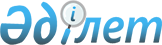 О внесении изменения в решение Толебийского районного маслихата от 24 декабря 2013 года № 26/119-V "Об утверждении Правил оказания социальной помощи, установления размеров и определения перечня отдельных категорий нуждающихся граждан"
					
			Утративший силу
			
			
		
					Решение Толебийского районного маслихата Южно-Казахстанской области от 27 мая 2014 года № 31/150-V. Зарегистрировано Департаментом юстиции Южно-Казахстанской области 13 июня 2014 года № 2697. Утратило силу решением Толебийского районного маслихата Южно-Казахстанской области от 19 июня 2015 года № 41/200-V      Сноска. Утратило силу решением Толебийского районного маслихата Южно-Казахстанской области от 19.06.2015 № 41/200-V.      Примечание РЦПИ.

      В тексте документа сохранена пунктуация и орфография оригинала.

      В соответствии с подпунктом 4) пункта 1 статьи 56 Бюджетного кодекса Республики Казахстан от 4 декабря 2008 года и пунктом 2-3 статьи 6 Закона Республики Казахстан от 23 января 2001 года «О местном государственном управлении и самоуправлении в Республике Казахстан», Толебийский районный маслихат РЕШИЛ:



      1. Внести в решение Толебийского районного маслихата от 24 декабря 2013 года № 26/119-V «Об утверждении Правил оказания социальной помощи, установления размеров и определения перечня отдельных категорий нуждающихся граждан» (зарегистрировано в Реестре государственной регистрации нормативных правовых актов за № 2493, опубликовано 25 января 2014 года в газете «Ленгер жаршысы») следующее изменение:



      в Правилах оказания социальной помощи, установления размеров и определения перечня отдельных категорий нуждающихся граждан, утвержденных указанным решением:



      подпункт 1) пункта 9 изложить в следующей редакции:

      «1) для подписки в изданиях - участникам и инвалидам Великой Отечественной войны, единовременно в размере 10 месячных расчетных показателей и лицам, награжденным орденами и медалями бывшего Союза ССР за самоотверженный труд и безупречную воинскую службу в тылу в годы Великой Отечественной войны, единовременно в размере 2 месячного расчетного показателя;».



      2. Настоящее решение вводится в действие по истечении десяти календарных дней после дня его первого официального опубликования.

            Председатель сессии

      районного маслихата                        С. Кулманов

      

      Временно исполняющий

      обязанности секретаря

      районного маслихата                        А. Исабеков
					© 2012. РГП на ПХВ «Институт законодательства и правовой информации Республики Казахстан» Министерства юстиции Республики Казахстан
				